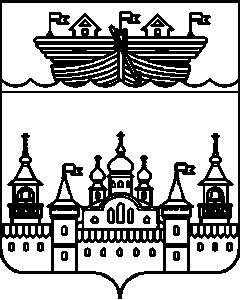 СЕЛЬСКИЙ СОВЕТЕГОРОВСКОГО СЕЛЬСОВЕТАВОСКРЕСЕНСКОГО МУНИЦИПАЛЬНОГО РАЙОНАНИЖЕГОРОДСКОЙ ОБЛАСТИРЕШЕНИЕ08 октября 2021 года	№ 30О принятии к сведению отчета «Об утверждении сведений о численности муниципальных служащих администрации Егоровского сельсовета, работников муниципальных учреждений Егоровского сельсовета и фактических затрат на их денежное содержание за третий квартал 2021 года»В соответствии с частью 6 статьи 52 Федерального закона от 6 октября 2003 года № 131-ФЗ «Об общих принципах организации местного самоуправления в Российской Федерации», Устава муниципального образования Егоровский сельсовет Воскресенского муниципального района Нижегородской области рассмотрев представленный администрацией Егоровского сельсовета отчет «Об утверждении сведений о численности муниципальных служащих администрации Егоровского сельсовета, работников муниципальных учреждений Егоровского сельсовета и фактических затрат на их денежное содержание за третий квартал 2021 года» сельский Совет решил:1.Принять к сведению отчет об утверждении сведений о численности муниципальных служащих Егоровского сельсовета, работников муниципальных учреждений Егоровского сельсовета и фактических затрат на их денежное содержание за третий квартал 2021 года2.Обнародовать настоящее решение на информационном стенде в здании администрации Егоровского сельсовета.3.Контроль за исполнением решения возложить на главу местного самоуправления сельского Совета.Глава местного самоуправления	В.Б. МироновКатегория работниковЧисленность работников,человекРасходы бюджетаЕгоровского сельсовета на денежное содержаниеработников за третий квартал 2021 года, тыс. рублейМуниципальные служащие1352262,68Работники муниципальных учреждений141873285,26